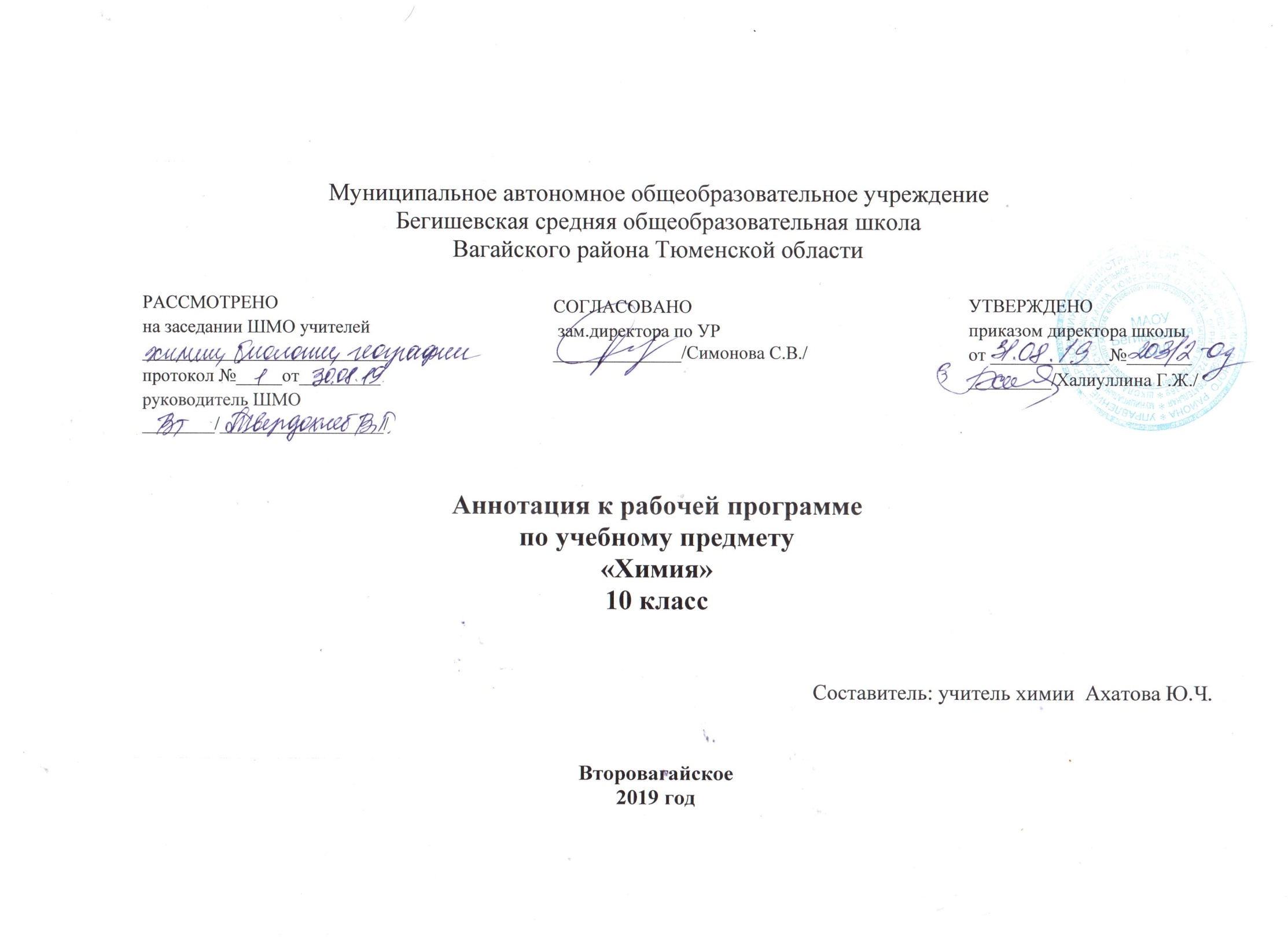 Данная  рабочая  программа  по химии   для 10   класса  составлена  на  основе  примерной программы среднего общего образования по химии, 2010.	Данный  учебный  предмет  изучается  в  количестве 34 учебных  часа  согласно  программе (программа  курса химии для 8 – 11 классов общеобразовательных учреждений.  Исходными документами для составления примера рабочей программы явились:- Федеральный компонент государственного стандарта общего образования, утвержденный приказом Минобразования РФ № 1089 от 09.03.2004;- Федеральный базисный учебный план для среднего  общего образования, утвержденный приказом Минобразования РФ № 1312 от 05.03. 2004;- Федеральный перечень учебников, рекомендованных (допущенных) Министерством образования к использованию в образовательном процессе в образовательных учреждениях, реализующих образовательные программы общего образования на 2019/2020 учебный год, утвержденным Приказом МО РФ № 302 от 07.12.2005 г.;     - Письмо Министерства образования и науки РФ  от 01.04.2005 № 03-417 «О перечне учебного и компьютерного оборудования для оснащения образовательных учреждений» (//Вестник образования, 2005, № 11 или сайт   http:/ www. vestnik. edu. ru).    - Локальные акты организации, осуществляющей образовательную деятельность: Устава МАОУ Бегишевская СОШ;Учебного плана на 2019-2020 год;Данная рабочая программа реализуется в 10 классе по учебникам:  «Химия.  10 класс: учебн. для общеобразовательных учреждений базовый уровень [Текст] / Г.Е. Рудзитис, Ф. Г. Фельдман. – М.: Просвещение, 2016. – 224 с.Место учебного предмета в учебном планеУчебный план отводит на изучение химии в 10 классе 1 ч в неделю, всего 34 ч. Данный курс предусматривает цель: Освоение знаний о химической составляющей естественно-научной картины мира, о важнейших химических понятиях, законах и теориях.Овладение умениями применять полученные знания для объяснения разнообразных химических явлений и свойств веществ, для оценки роли химии в развитии современных технологий и получении новых материалов.Развитие познавательных интересов и интеллектуальных способностей в процессе самостоятельного приобретения химических знаний с использованием различных источников информации, в том числе компьютерных.Воспитание убежденности в позитивной роли химии в жизни современного общества, необходимости химически грамотного отношения к своему здоровью и окружающей среде.Применение полученных знаний и умений для безопасного использования веществ и материалов в быту, сельском хозяйстве и на производстве, для решения практических задач в повседневной жизни, для предупреждения явлений, наносящих вред здоровью человека и окружающей среде.           Предлагаемый курс не противоречит общим задачам школы и направлен на решение следующих задач:воспитание убеждённости в позитивной роли химии в жизни современного общества, необходимости химически грамотного отношения к своему  здоровью и окружающей среде.формирование у учащихся общеучебных умений и навыков, универсальных способов деятельности и ключевых компетенций, таких как: умение самостоятельно и мотивированно организовывать свою познавательную деятельность; использование элементов причинно-следственного и структурно-функционального анализа; определение сущностных характеристик изучаемого объекта; умение развернуто обосновывать суждения, давать определения, проводить доказательства; оценивание и корректировка своего поведения в окружающем мире. подготовка творчески мыслящих, умеющих без опаски обращаться с веществами и знающих их практическое значение, экологически грамотных выпускников. В процессе овладения химическими знаниями и умениями учащиеся должны осознать очевидный факт: химия не более опасна, чем любая другая наука, - опасно ее непонимание или пренебрежение законами, что ведет к созданию экологически неполноценных технологий и производств; опасно сознательное использование достижений химической науки и химической промышленности во вред человеку.подготовка к сознательному выбору профессии в соответствии с личными способностями и потребностями общества.Отличительной особенностью данной программы является использование проектной методики, связанной с реализацией междисциплинарной образовательной программы формирования проектно – исследовательских компетенций. Особенностью организации учебного процесса по данному курсу является широкое использование метода проектов и системно – деятельностного подхода, ТРИЗ и РКМ технологий.В результате изучения химии на базовом уровне в 10- 11 классе  учащиеся должнызнать / понимать:важнейшие химические понятия: химическая связь, электроотрицательность,   углеродный скелет, функциональная группа, изомерия, гомология;основные законы химии: сохранения массы веществ, постоянства состава,     периодический закон;основные теории химии: строения органических соединений;важнейшие вещества и материалы: серная, соляная, азотная и уксусная кислоты; щелочи, метан, этилен, ацетилен, бензол, этанол, жиры, мыла, глюкоза, сахароза, крахмал, клетчатка, белки, искусственные и синтетические волокна, каучуки, пластмассы; основные металлы и сплавы, серная, соляная, азотная и уксусная кислоты, щелочи, аммиак, минеральные удобрения;важнейшие химические понятия: вещество, химический элемент атом, молекула, относительные атомная и молекулярная массы, ион, аллотропия, изотопы, химическая связь, электроотрицательность, валентность, степень окисления, моль, молярная масса, молярный объем, молярный объем, вещества молекулярного и немолекулярного строения, растворы, электролит и неэлектролит, электролитическая диссоциация, окислитель и восстановитель, окисление и восстановление, тепловой эффект реакции, скорость химической реакции, катализ, химическое равновесие, углеродный скелет, функциональная группа.основные законы химии: сохранения массы веществ, постоянства состава, периодический закон.основные теории химии: химической связи, электролитической диссоциации.уметь:называть изученные вещества по «тривиальной» или международной номенклатуре;определять: валентность и степень окисления химических элементов в органических и неорганических соединениях, тип химической связи в органических и неорганических соединениях, заряд иона, характер среды в водных растворах соединений, окислитель и восстановитель, принадлежность веществ к различным классам химических соединений.характеризовать: общие химические основных классов органических и неорганических соединений; строение и химические свойства изученных органических и неорганических соединений; элементы малых периодов по их положению в периодической системе Д.И. Менделеева; общие химические свойства металлов, неметаллов;объяснять: зависимость свойств веществ от их состава и строения; природу химической связи в органических и неорганических веществах, зависимость скорости химической реакции и положения химического равновесия от различных факторов; выполнять химический эксперимент по распознаванию важнейших органических и неорганических веществ;проводить самостоятельный поиск химической информации с использованием различных источников (научно-популярных изданий, компьютерных баз данных, ресурсов Интернета); использовать компьютерные технологии для обработки и передачи химической информации и ее представления в различных формах;использовать: компьютерные технологии для обработки и передачи химической информации и ее представления в различной форме.Использовать приобретенные знания и умения в практической деятельности и повседневной жизни для:определения возможности протекания химических превращений в различных условиях и оценки их последствий;экологически грамотного поведения в окружающей среде;оценки влияния химического загрязнения окружающей среды на организм человека и другие живые организмы;безопасного обращения с горючими и токсичными веществами, лабораторным оборудованием;критической оценки достоверности химической информации, поступающей из разных источников.получения знаний по другим учебным предметам.бережного и сознательного отношения к себе, окружающим, природе;удовлетворения коммуникативных потребностей в учебных, бытовых, социально – культурных ситуациях общения;понимания взаимосвязи учебного предмета с особенностями профессий и профессиональной деятельности, в основе которых лежат знания по данному учебному предмету.Контроль и оценка деятельности учащихся осуществляется с помощью контрольных работ в конце каждого тематического раздела. И систематический контроль в виде химического диктанта, тестового задания,  самостоятельной работы, письменной проверочной работы, лабораторной работы, устного зачета.